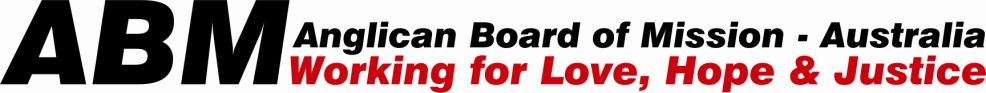 Business Plan2012 - 2016STRATEGIC OBJECTIVE 1ABM will inspire in Australian Anglicans a deeper engagement and understanding of mission, grounded in ABM's relationships with its partners.STRATEGIC OBJECTIVE 2ABM will empower our partners to share their own experiences of mission to enthuse Australians.STRATEGIC OBJECTIVE 3ABM will be the mission organisation of choice for Australian Anglicans.STRATEGIC OBJECTIVE 4ABM will double the annual funds raised from individual supporters and non government funding during the term of this strategic plan.STRATEGIC OBJECTIVE 5ABM will work closely with its Program Partners in building their capacity to deliver effective programs efficiently.STRATEGIC OBJECTIVE 6ABM will enhance its commitment to Aboriginal and Torres Strait Islander ministry.STRATEGIC OBJECTIVE 7ABM will have strong and open working relationships with all its Program Partners.STRATEGIC OBJECTIVE 8ABM will have high quality programs facilitated by systems which reflect best practice.STRATEGIC OBJECTIVE 9ABM will be part of a strong network of related organisations and be recognised as a leading exponent of holistic mission.GOALSACTION PLANSPERFORMANCE INDICATORS1.1  To build a scalable Pilgrimage program with an emphasis on healthy partnership, learning and sustainability.To offer 5-6 scheduled pilgrimages each year that enables 100 people to engage directly with ABM's partners. Number of pilgrimagesNumber of participantsEvaluations of destination communities and pilgrimage participants.1.2  To grow strong relationships with Australian Anglican Schools To engage with the Anglican Schools Commissions and with Anglican Schools Australia. .To equip school chaplains and religious educators through pilgrimage opportunities and the production of specific resources for schools.Number of Anglican Schools Commissions working in partnership with ABM.Number of Anglican Schools actively using ABM resources.Number of school chaplains and religious educators with direct experience of ABM's partners.1.3  To provide pathways for ordinands to grow their understanding of mission and engage with ABM and our partners.Build upon current relationships with Australian theological institutions.Develop a missiology unit for teaching in theological institutionsNumber of ordinands with direct experience of ABM's partners.Material available and adopted  by a theology collegeGOALSACTION PLANSPERFORMANCE INDICATORS2.1  To support and encourage ABM's partners in their experiments with storytelling.Implement a process to ensure that ABM is aware of media and stories being produced about the work  of our partners.Where appropriate, make these stories accessible to ABM's audience.Index of partner stories produced by third parties.Number of new stories available to ABM's audience.2.2  To equip ABM's partners with the resources, tools and skills necessary to effectively communicate their stories to an Australian audience.Beginning with one partner, ABM will work to embed education into our partnerships so that communication about mission is not something that this done 'for' our partners but rather something that is done 'by' and 'with' our partners.Number of stories created by ABM's partners.Number of partner visitors to Australia.Number of partnerships where ABM provides storytelling support.2.3  To continue to produce high quality stories about the work of ABM's partners that educate and stimulate the Church in the responsibility of mission.To continue to produce videos which focus on ABM's partners and projects.To produce resources which specifically seek to increase understanding of concepts like Mission and Development.Number of videos produced.Number of people viewing ABM education content.GOALSACTION PLANSPERFORMANCE INDICATORS3.1  To emotionally engage with supporters through all publicity materialChoose emotive words and images to convey our messagePeople feel connected to ABM with their heart as well as their mind3.1  To emotionally engage with supporters through all publicity materialUse our committees as test groups to get their feedback.At least 75% of the feedback is positive on emotional impact3.2  To deploy a visible Christmas and Easter campaign in Anglican parishes and schoolsDevise a Christmas Tree gift that supporters can purchase in lieu of a material gift that could be hung on the organisations Christmas TreeABM Gifts are being used in Schools and Churches on their Christmas Tree3.2  To deploy a visible Christmas and Easter campaign in Anglican parishes and schoolsDevise an Easter Giving Campaign that supporters can purchase in lieu of traditional Easter Eggs that people can add to an Easter Basket in the Church or SchoolABM Easter Baskets are full of people’s gifts to their family and friends.3.3  To create ABM Champions.Engage appropriate tactics and work with the Education department to identify people that love ABM.To have 20 people in each diocese and 80 people in the archdioceses that we can call upon to engage with the public.3.4  To devise a visible ABM product outside churches and in schools (such as Anglicare’s Clothes Collection bins)Look into the logistics of collecting the public’s old mobile phones, old CD’s and recycle optionsFeasibility of such a proposal established3.4  To devise a visible ABM product outside churches and in schools (such as Anglicare’s Clothes Collection bins)GOALSACTION PLANSPERFORMANCE INDICATORS4.1  Double the number of active individual donors in the Anglican communityIdentify high-profile Anglicans, or high profile ABM supporters who are in the new demographic of 40’s and 50’s who we can call upon to lead an annual campaign.Organise diocesan and annual fundraising events that appeal to our targeted demographic (e.g.“Dunk the Vicar”, arrange school fetes, encourage safety at home and school events, etc)2011 to 2016 financial comparison and monitor annual income campaign by campaign Anglican School giving is being supported by parents and encouraged in the home4.2  Double the giving of ParishesWork the existing database of supporters to its fullest capacity and increase the levels of effective contact Work closely with each ABM Committee to ensure that the ABM Brand is unified across the Dioceses  Develop a network of ABM supporters in each parishABM receives more money from a smaller targeted market  Income from Committee supported events more than doubles  ABM is the Aid Agency of choice of Parish CouncilsABM receives more money from a smaller targeted market  Income from Committee supported events more than doubles  ABM is the Aid Agency of choice of Parish Councils4.3  Commence to build an awareness in secular societyAn appropriate image for ABM in the secular world needs to be developed and promoted  Organise more activities that appeal to a broad demographic such as a sponsored bicycle ride, Golf Days, etc Utilise electronic communications channels to best reach our target marketNon-Anglicans recognise the ABM image  ABM sponsored events are being featured in the local secular press  ABM has a strong online presenceNon-Anglicans recognise the ABM image  ABM sponsored events are being featured in the local secular press  ABM has a strong online presenceGOALSACTION PLANSPERFORMANCE INDICATORS5.1  Our partners are building strong churches that speak to their communities’ spiritual needsFund and manage programs that assist our partners in leadership, theological training and evangelismWhere necessary, and as asked for, provide wise counsel and mentoring to partner leadershipSee Annual CtC Program of Work and BudgetCtC leadership to visit partners once per year5.2  Our partners are reaching out to their communities with projects that are appropriate to their developmental needsFund and manage programs that assist our partners to provide effective strengthening of local communitiesSee Annual ComDev Program of Work and Budget5.3  That ABM Country Strategies pursue a balanced holistic approachThat this aspect be part of a program’s or project’s regular reviewPrograms and Projects exhibit a spiritual and material dimension5.4  ABM’s partners will be accountable to and transparent with the communities they serveBuild partner capacity to be service-focussed with their local communitiesPositive Community feedbackGOALSACTION PLANSPERFORMANCE INDICATORS9.1  The implementation of ABM’s Indigenous Reconciliation Action PlanCreate an effective steering group with authority to make progressProduce and have approved a final RAPRegister with Reconciliation AustraliaImplement the RAPGroup meeting effectivelyApproved RAPRegistrationSchedule of RAP targets being met and reported on annually9.2  Build and strengthen a partnership with NATSIAC as ABM’s partner in the development and implementation of the RAP and development of ABM’s Aboriginal and Torres Strait Islanders ProgramInvite NATSIAC to ‘accompany’ us in this process with regular meetings and reports on progressEnsure ABM resources this partnership processABM’s Aboriginal and Torres Strait Islander partners meet at least annually9.3  In the interests of justice and autonomy, ABM is committed to working with our Aboriginal and Torres Strait Islander partners to ensure they have sustainable funding strategies for their activitiesDiscuss with partners ways in which this might take effectIn discussion with ABM’s Aboriginal and Torres Strait Islander partners, develop a sustainable funding strategy  for each partner Commit ABM resources to this processABM, NATSIAC and Aboriginal and Torres Strait Islander Program partner conclude an agreement for the new relationship GOALSACTION PLANSPERFORMANCE INDICATORS6.1  The relationship between ABM and its partners is built on mutual personal trust and respectEnsure sufficient visits of ABM staff to partners to ensure there is adequate time to listen to our partners concerns Ensure there are opportunities for partners to visit ABM in Sydney in order to expand the relationshipInstigate biennial round-tables between ABM and each partner At least 2 visits by ABM staff to each partner per yearAt least 2 ABM partners to visit Sydney each yearEnsure that the meetings are held6.2  Proactively manage the relationshipsConduct an internal ABM assessment of each partnership detailing strengths and weaknessesList the partner relationships in need of care and how each issue will be addressed6.3  When stressors to partner relations arise ensure that our response is prompt, sensitive and transparently fairEnsure an appropriate procedure for dealing with situations is in placeRelationships with partners survive problems that ariseGOALSACTION PLANSPERFORMANCE INDICATORS7.1  That ABM employs best practice procedures in all that it doesFully integrate the strengths-based approach into all aspects of partner program workSystematise Planning, Monitoring, Evaluation and Learning frameworks across all ABM’s programsSystematise capacity assessment and capacity development across all partnerships (incl. mngt)All partners are using a strengths-based approach to their development programming and their church growthABM has a consistent PMEL framework and is using it with all our programs.Each of ABM’s partners will have grown their capacity and their programs significantly7.2  ABM projects are willing to “look outside the box” for improvementEncourage partners in innovative activitiesPartners will be confident to innovate and grow7.3  Mainstream four cross-cutting issues in all programs (gender, protection, disability, environment)Encourage partners in this mainstreaming processAll partners have mainstreamed these issues into their development programmingGOALSACTION PLANSPERFORMANCE INDICATORS8.1  Forge strategic links on development and holistic mission practice as appropriate with  other Anglican NGOs, other Australian NGOs, Anglican mission agencies, Anglicare organisations, Fresh Expressions and local churchesProactively seek to engage other organisations in dialogueABM is an active member (leader) of Church Agencies Network, Anglican Alliance, selected Anglican Social Service organisations and other mission organisations as appropriateProactively seek to engage other organisations in dialogueABM is an active member (leader) of Church Agencies Network, Anglican Alliance, selected Anglican Social Service organisations and other mission organisations as appropriate8.2  Forge links with mission officers, social justice, environment and outreach departments in ACA dioceses, and with ordinands and missiology departments in theological collegesProactively seek to engage other organisations in dialogueContribute to missiology publications, organise and present at mission conferencesABM is an active member (plays a leadership role?) in Anglican Women’s, Environment and Social Justice networks, and has links with ordinands and missiology departments in three theological colleges 3 articles published per year2 mission conference presentations